ActivitésDates et horaires 2021LieuxCyclismesur routeSamedi 11 septembre 20219h à 12hSt MAIXENTEcole élémentaire WilsonCyclismesur routeVendredi 17 septembre13h30 à 16h30BRESSUIREVélodromeCyclismesur routeSamedi 18 septembre 20219h à 12hMOUGONEcole élémentaireNatation Samedi 4 septembre 20219h à 12hMAUZEPiscine Natation Samedi 4 septembre9h à 12hAIRVAULTNatation Mercredi 8 septembre 20219h15 à 12h15MELLEAqua MelleNatation Vendredi 10 septembre 202114h à 17hCHAURAYPiscineNatation Vendredi 10 septembre 202114h à 17hPARTHENAYGatinéoNatation Samedi 11 septembre 20219h15 à 12h15THOUARSCentre aquatiqueNatation Mercredi 15 septembre9h15 à 12h15MELLEAqua MelleNatation Vendredi 24 septembre 202114h à 17hCHAURAYPiscineNatation Samedi 25 septembre 20219h à 12hBRESSUIREPiscineNatation Samedi 13 novembre 20219h15 à 12h15THOUARSCentre aquatiqueNatation Vendredi 11 décembre 202013h à 16hSt AUBIN le CloudPiscineKayakMercredi 8 septembre 202117h à 20hPRAILLESLac du LAMBONKayakMercredi 8 septembre 202117h à 20hPour l’activité ayant lieu de mars à juin 2022NIORTNoron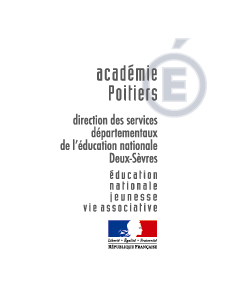 